Salibandymailan mittataulukkoPelaajan pituus 100cm		Mailan varren pituus    	alle 65 cm
Pelaajan pituus 110cm		Mailan varren pituus	n. 65 cm
Pelaajan pituus 120cm		Mailan varren pituus	n. 70 cm
Pelaajan pituus 130cm		Mailan varren pituus	n. 75 cm
Pelaajan pituus 140cm		Mailan varren pituus	n. 80 cm
Pelaajan pituus 150cm		Mailan varren pituus	n. 85 cm
Pelaajan pituus 160cm		Mailan varren pituus	n. 90–95 cm
Pelaajan pituus170cm		Mailan varren pituus	n. 96–101 cm
Pelaajan pituus 175-185cm	Mailan varren pituus 	n. 96–103 cm
Pelaajan Pituus 185-		Mailan varren pituus	n. 101–103 cm
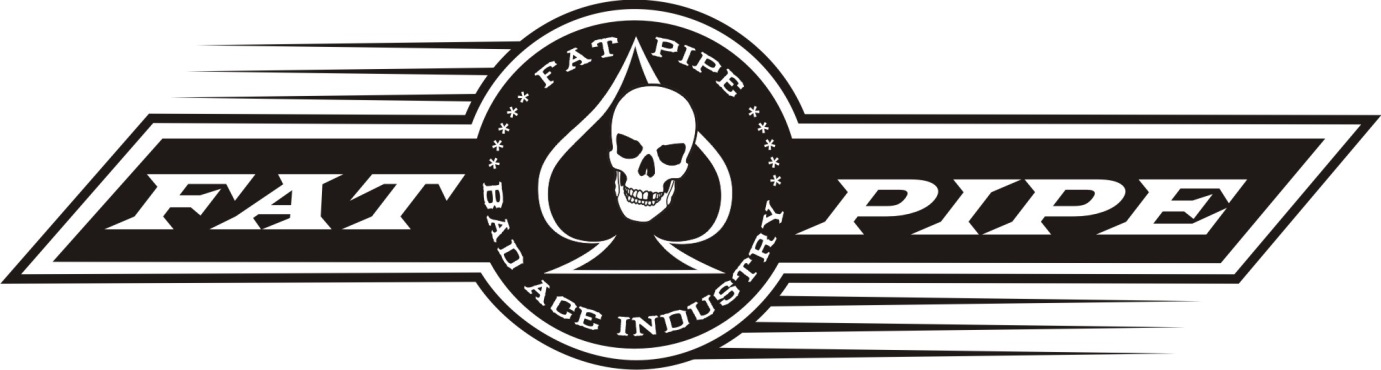 